A World Without Sexual AbuseKeyNote Address by 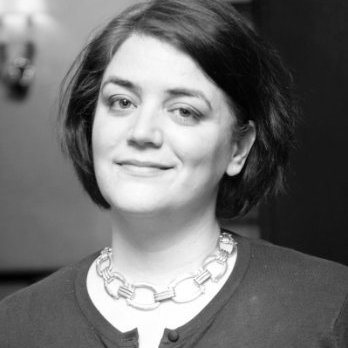 Suzanne Brown-McBrideDirectorCouncil of State Government, Justice CenterIn the Mission Valley District of San Diego, this year’s conference will be held at Mission Valley Marriott 8757 Rio San Diego DriveSan Diego CA. 92108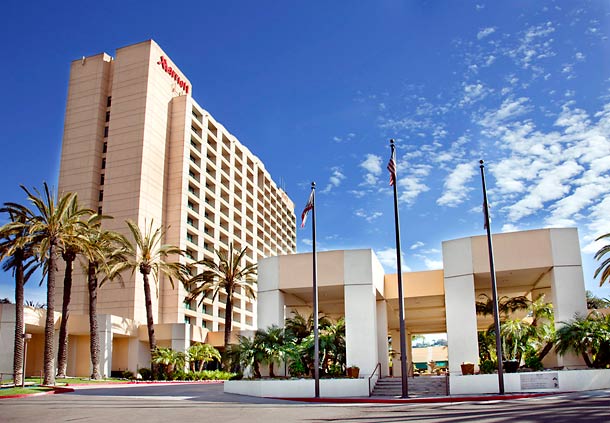 